Western Australia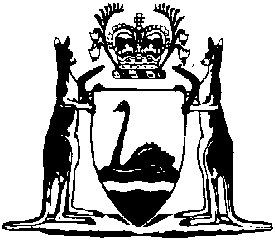 Waste Avoidance and Resource Recovery Act 2007Waste Avoidance and Resource Recovery (e-waste) Regulations 2024Western AustraliaWaste Avoidance and Resource Recovery (e-waste) Regulations 2024ContentsPart 1 — Preliminary1.	Citation	12.	Commencement	1Notes	Compilation table	1	Uncommenced provisions table	1Waste Avoidance and Resource Recovery Act 2007Waste Avoidance and Resource Recovery (e-waste) Regulations 2024Part 1 — Preliminary1.	Citation		These regulations are the Waste Avoidance and Resource Recovery (e-waste) Regulations 2024.2.	Commencement		These regulations come into operation as follows —	(a)	Part 1 (other than regulations 3 to 7) — on the day on which these regulations are published on the WA legislation website;	(b)	the rest of the regulations — on 1 July 2024.[3-7.	Have not come into operation.][Parts 2-4 have not come into operation.][Schedule 1 has not come into operation.]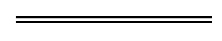 NotesThis is a compilation of the Waste Avoidance and Resource Recovery (e-waste) Regulations 2024. For provisions that have come into operation see the compilation table. For provisions that have not yet come into operation see the uncommenced provisions table.Compilation tableUncommenced provisions tableTo view the text of the uncommenced provisions see Subsidiary legislation as made on the WA Legislation website.CitationPublishedCommencementWaste Avoidance and Resource Recovery (e-waste) Regulations 2024 Pt. 1 (other than r. 3-7)SL 2024/70 1 May 20241 May 2024 (see r. 2(a))CitationPublishedCommencementWaste Avoidance and Resource Recovery (e-waste) Regulations 2024 r. 3-7, Pt. 2-4 and Sch. 1SL 2024/70 1 May 20241 Jul 2024 (see r. 2(b))